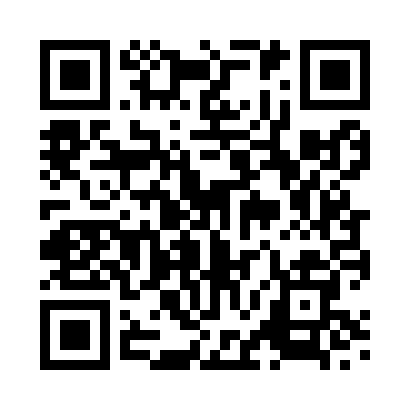 Prayer times for Steventon, Hampshire, UKMon 1 Jul 2024 - Wed 31 Jul 2024High Latitude Method: Angle Based RulePrayer Calculation Method: Islamic Society of North AmericaAsar Calculation Method: HanafiPrayer times provided by https://www.salahtimes.comDateDayFajrSunriseDhuhrAsrMaghribIsha1Mon3:014:541:096:449:2411:162Tue3:024:551:096:449:2311:163Wed3:024:551:096:449:2311:164Thu3:034:561:096:449:2211:165Fri3:034:571:106:449:2211:166Sat3:044:581:106:449:2111:157Sun3:044:591:106:439:2111:158Mon3:055:001:106:439:2011:159Tue3:055:011:106:439:1911:1510Wed3:065:021:106:429:1911:1411Thu3:075:031:106:429:1811:1412Fri3:075:041:116:429:1711:1413Sat3:085:051:116:419:1611:1314Sun3:085:061:116:419:1511:1315Mon3:095:071:116:409:1411:1216Tue3:105:081:116:409:1311:1217Wed3:105:101:116:399:1211:1118Thu3:115:111:116:399:1111:1119Fri3:125:121:116:389:1011:1020Sat3:125:141:116:379:0811:1021Sun3:135:151:116:379:0711:0922Mon3:145:161:116:369:0611:0823Tue3:145:181:116:359:0511:0824Wed3:155:191:116:349:0311:0725Thu3:165:201:116:349:0211:0626Fri3:165:221:116:339:0011:0627Sat3:175:231:116:328:5911:0528Sun3:185:251:116:318:5811:0429Mon3:185:261:116:308:5611:0330Tue3:195:271:116:298:5411:0231Wed3:225:291:116:288:5310:59